FAMILY WEALTH INDEX STIMULI
Question 21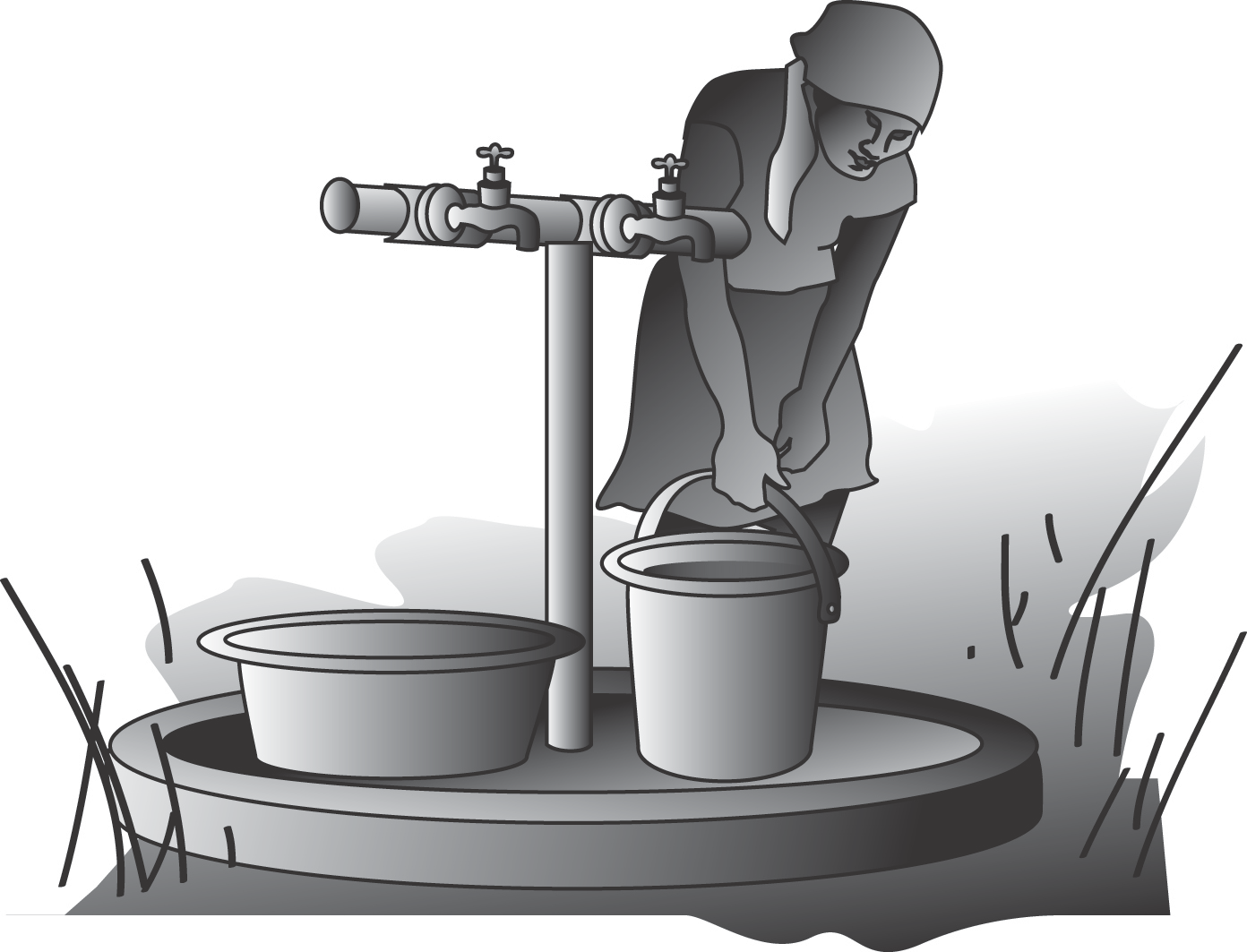 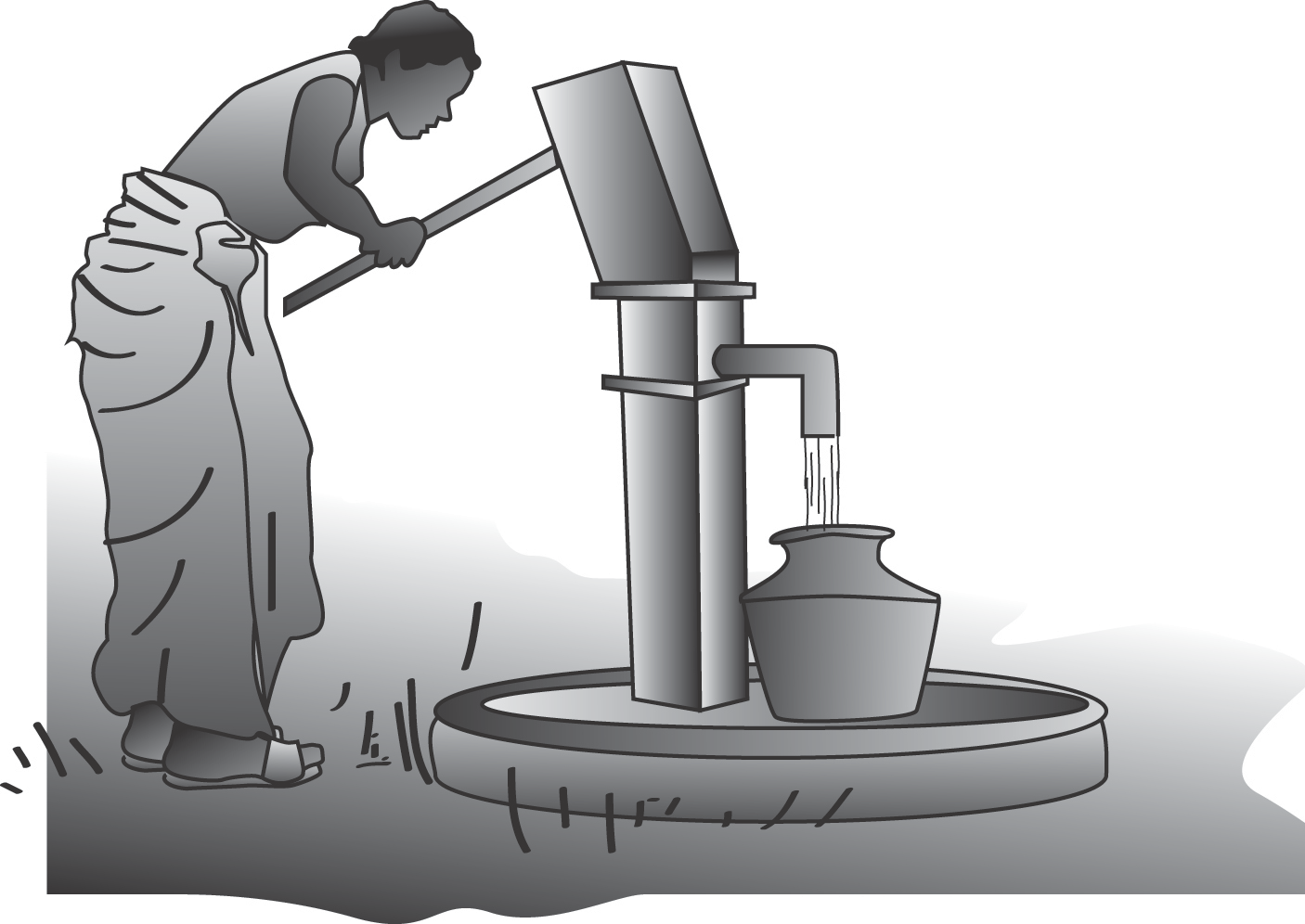 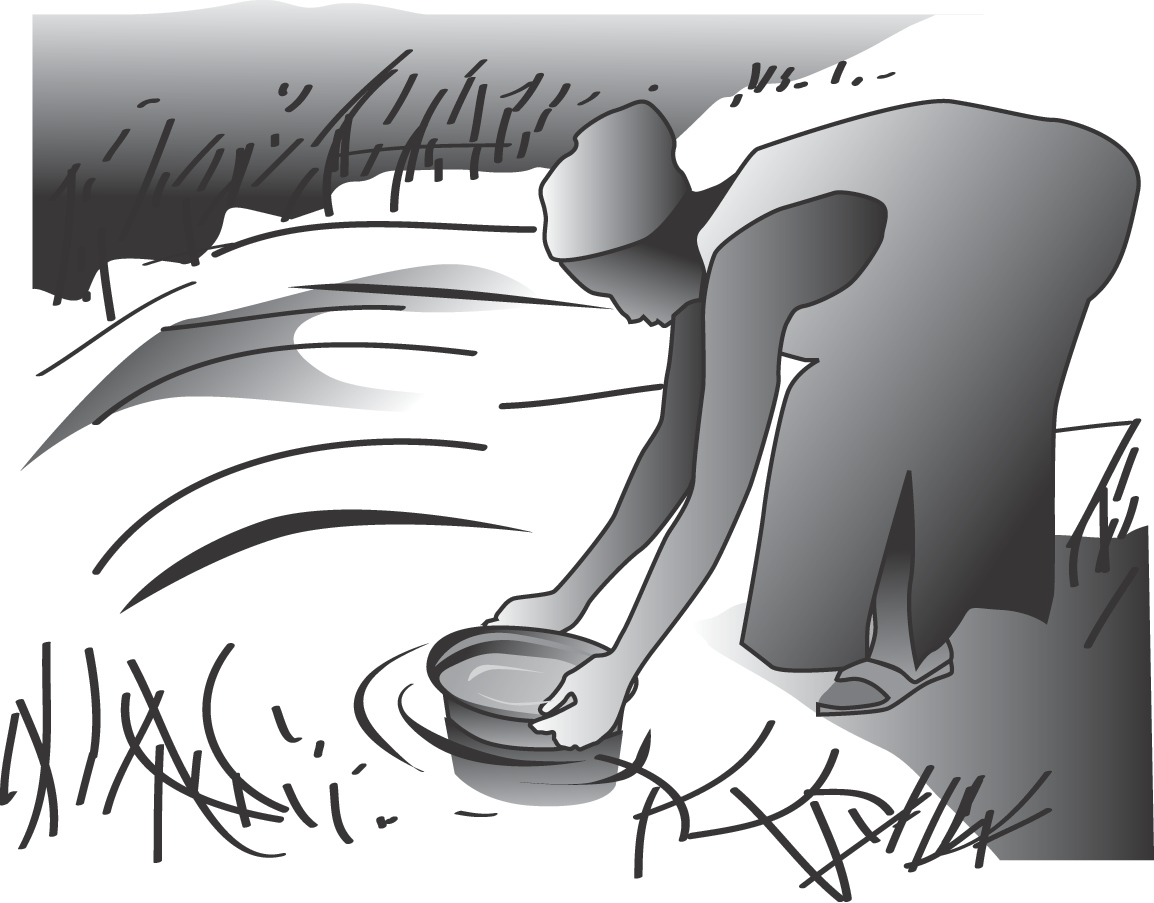 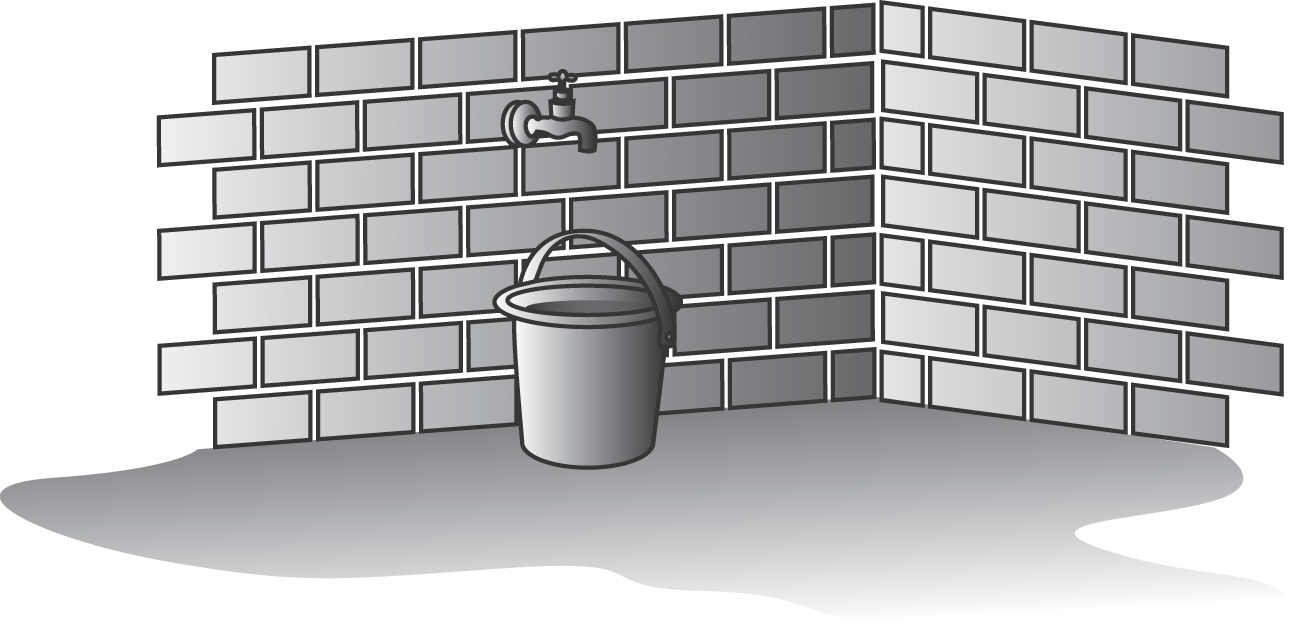 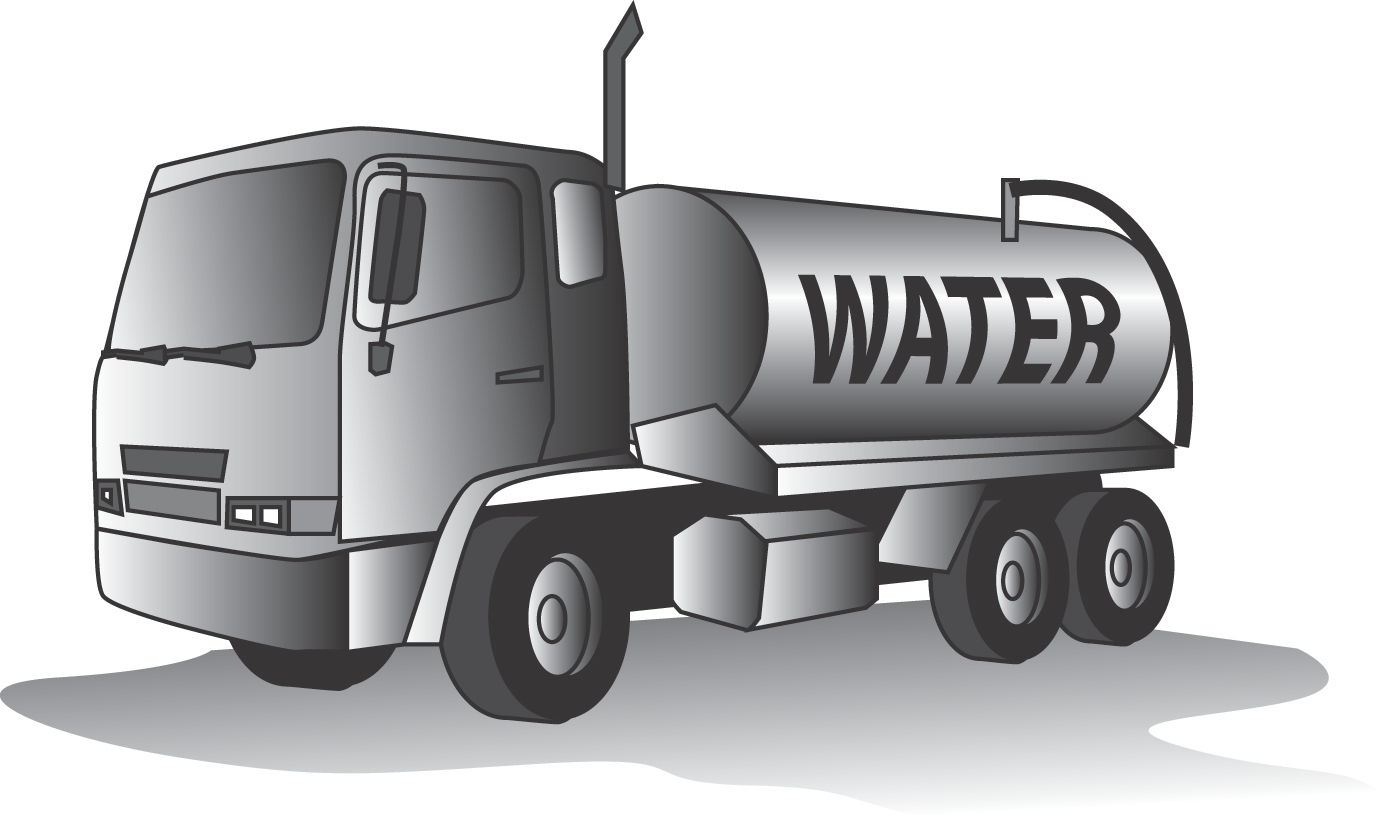 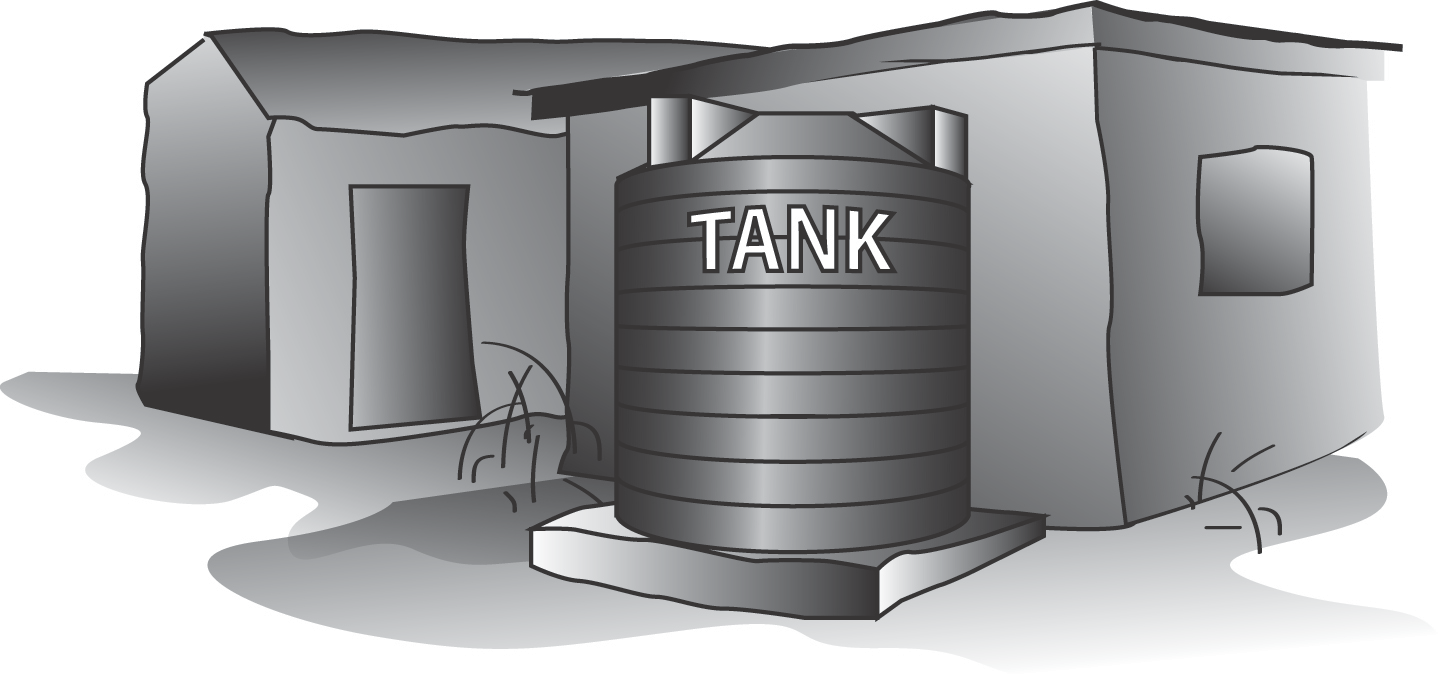 Water truck	Water TankerQuestion 21bOutside the house	In a shed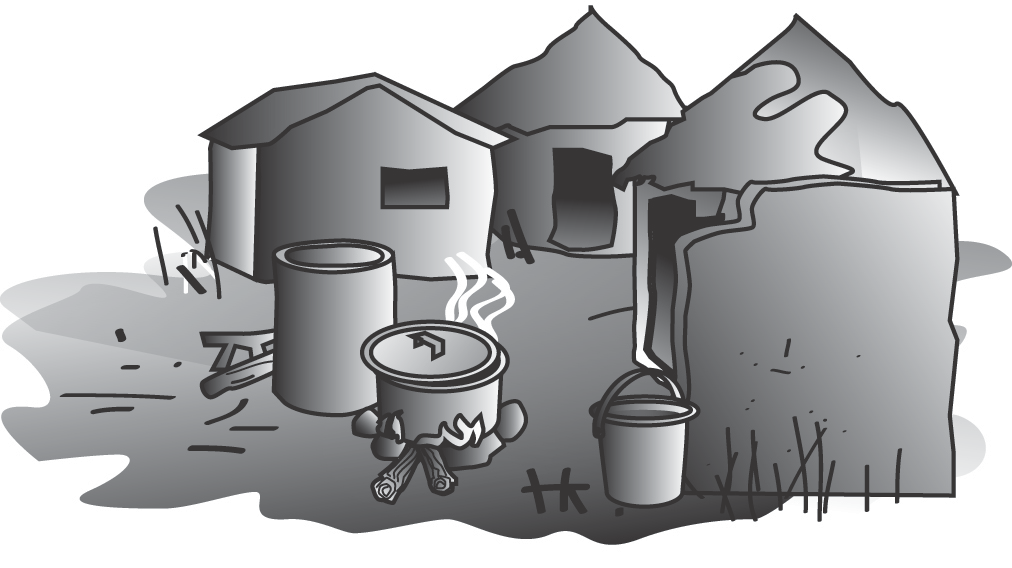 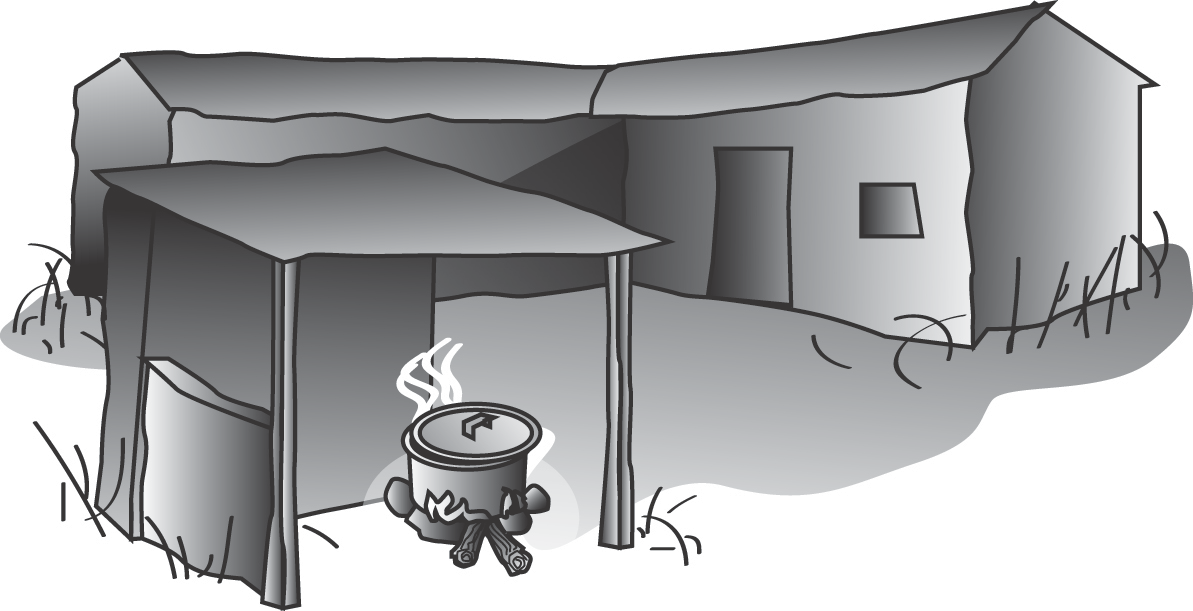 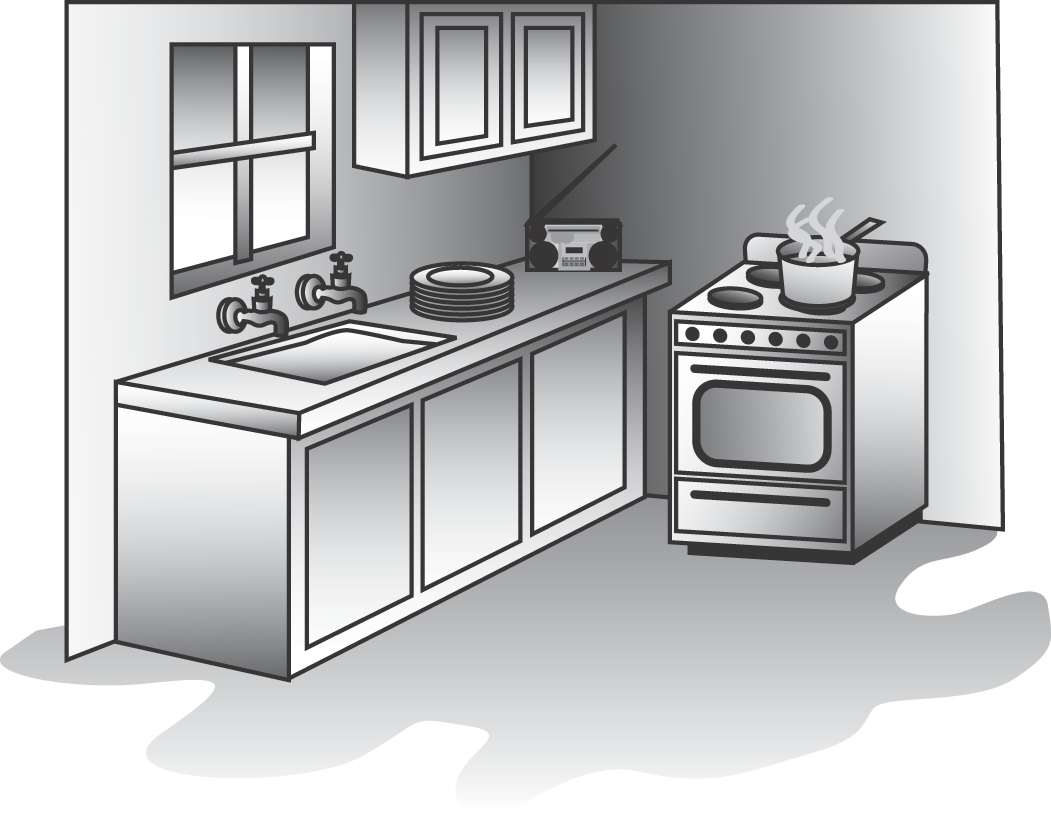 Inside the house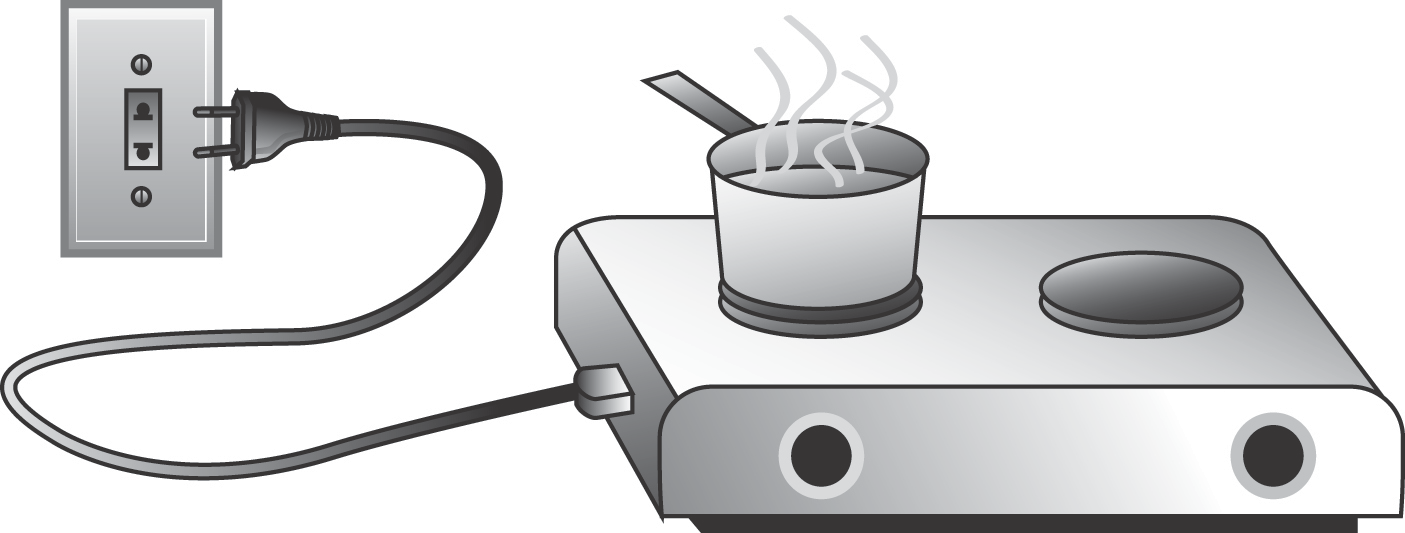 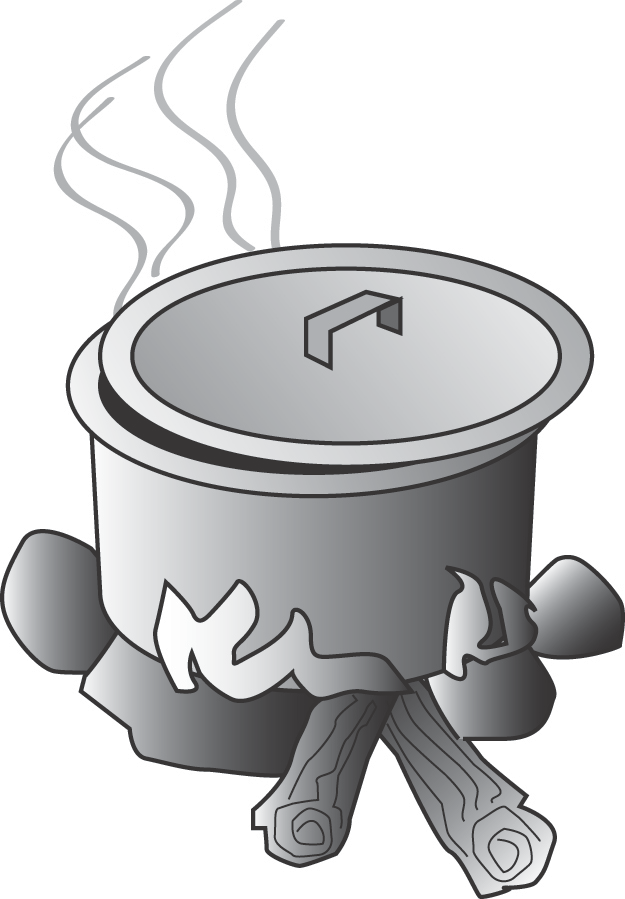 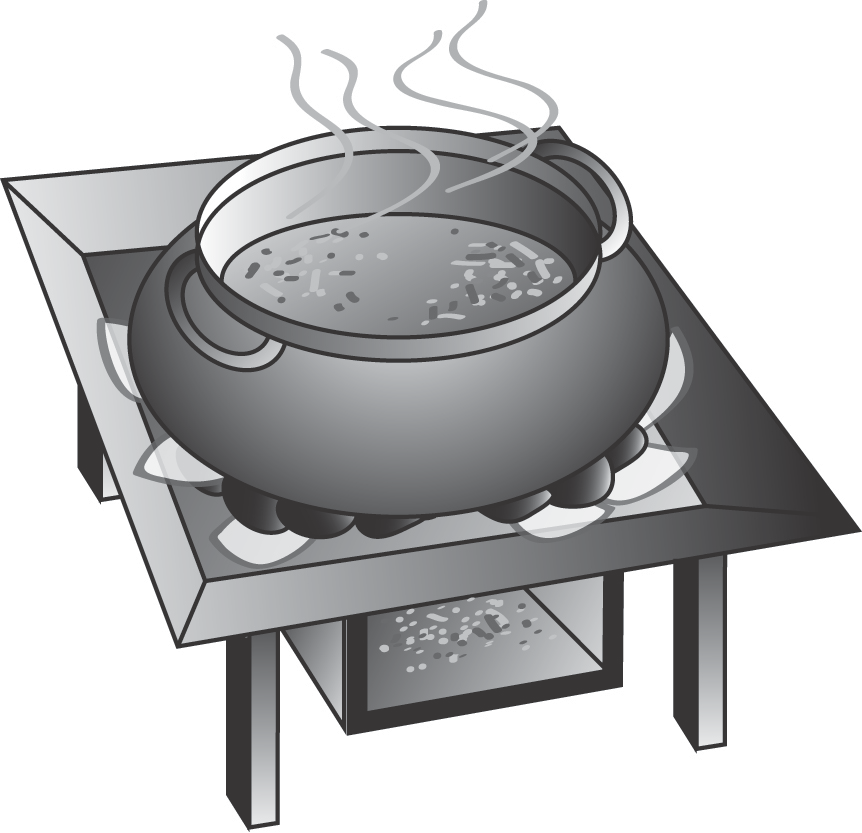 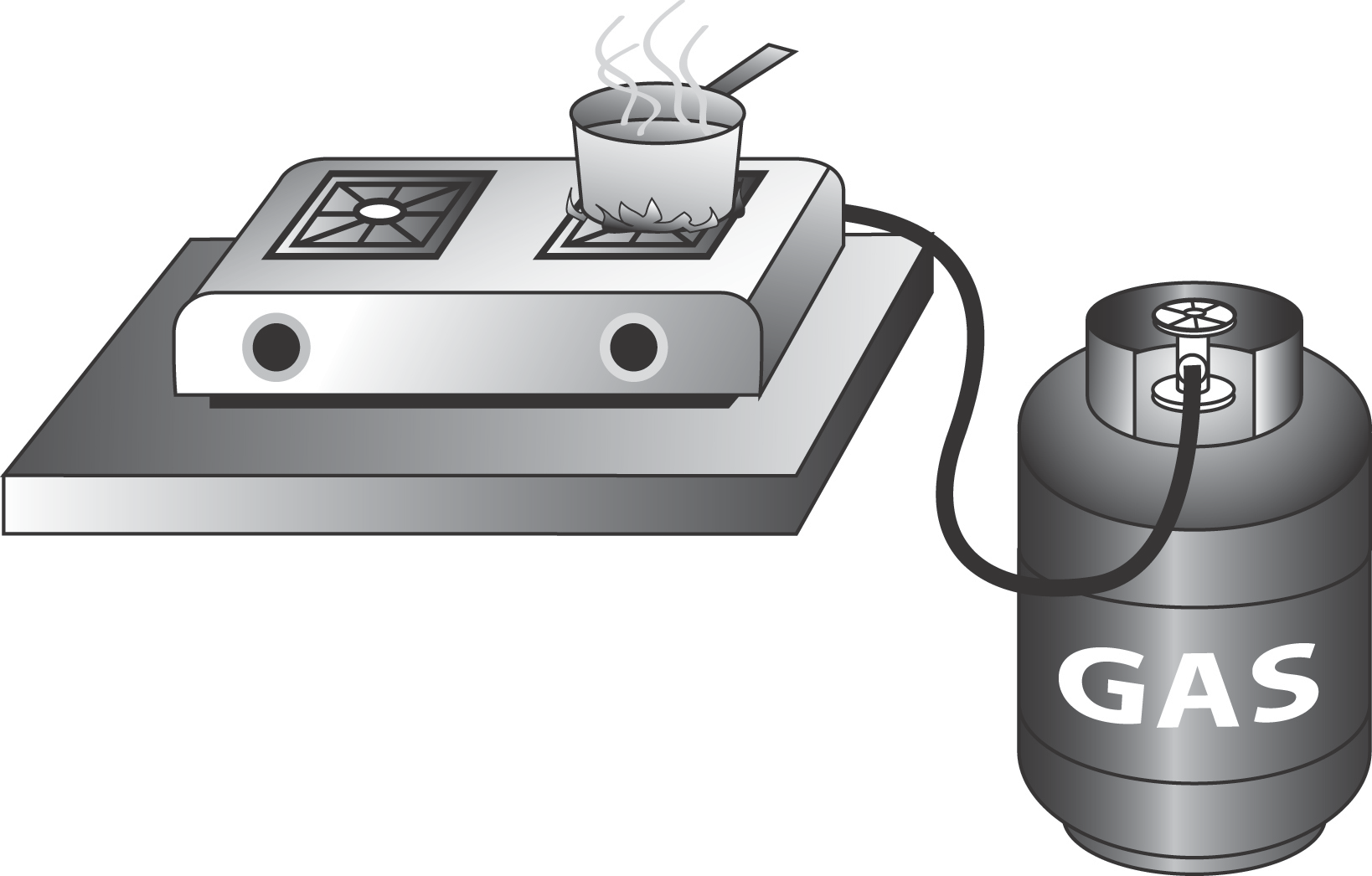 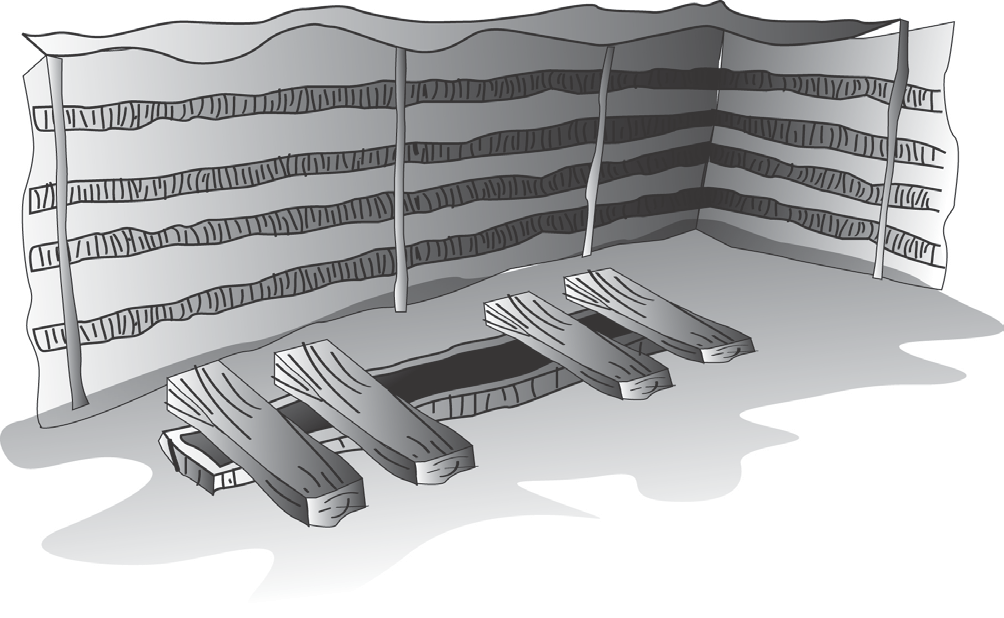 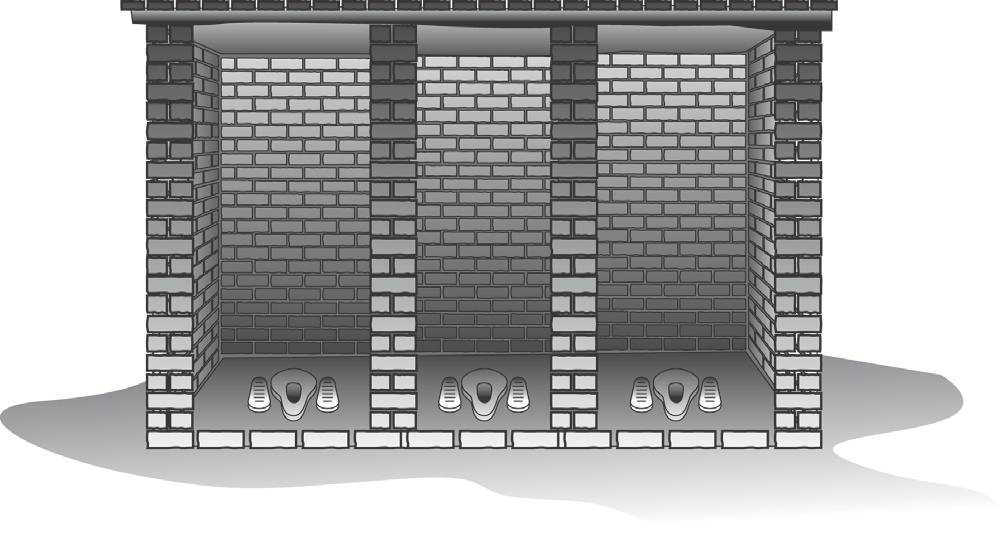 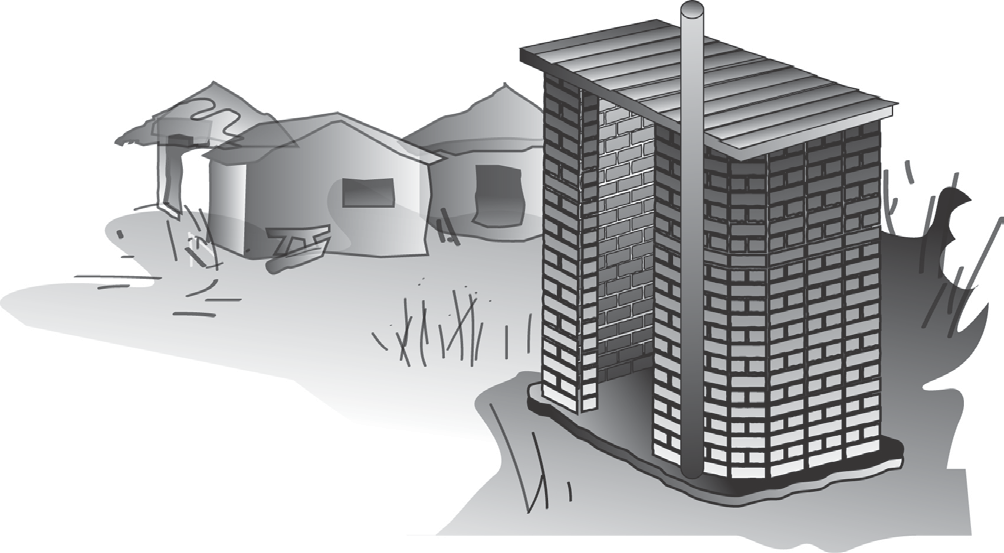 Radio	Mobile phone	Television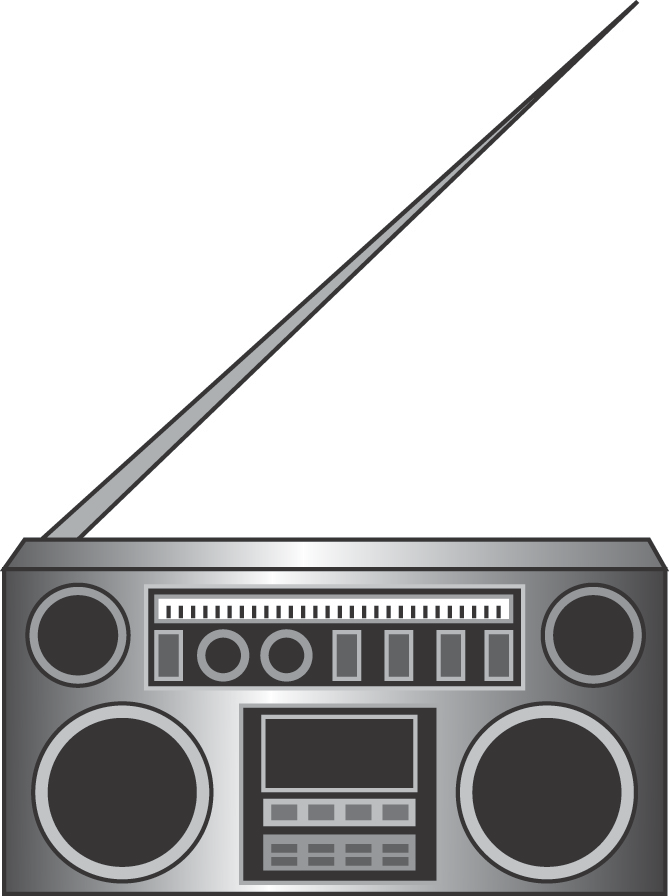 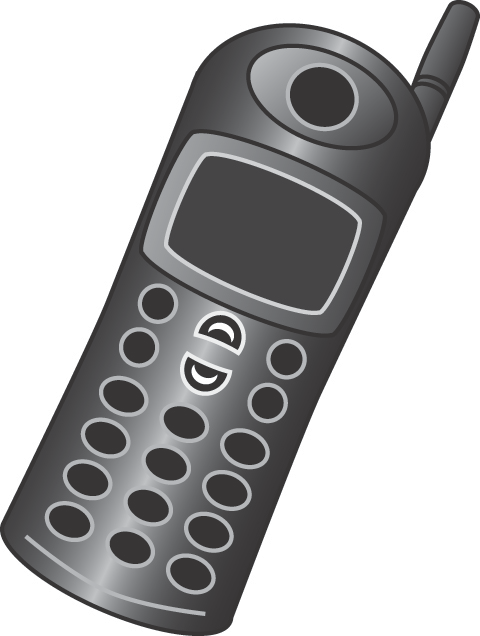 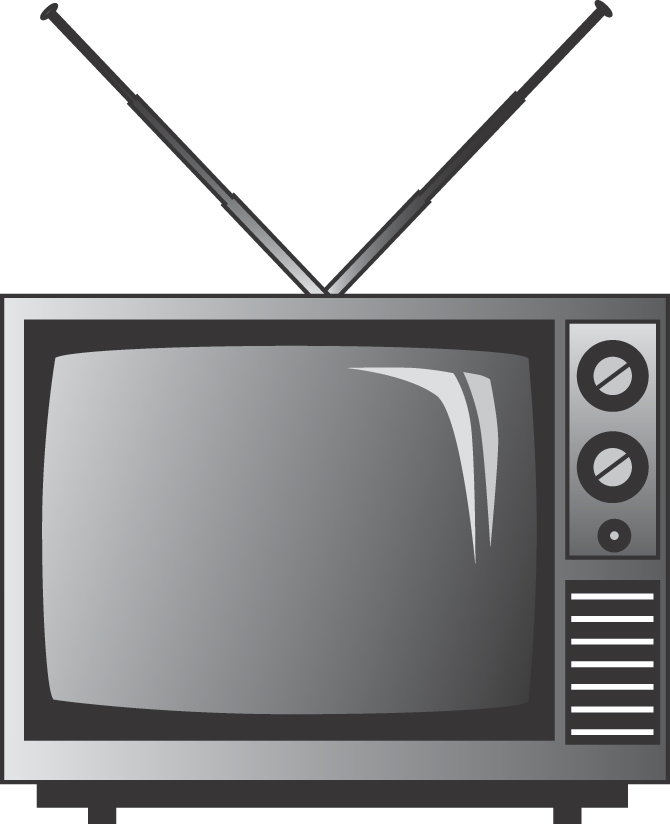 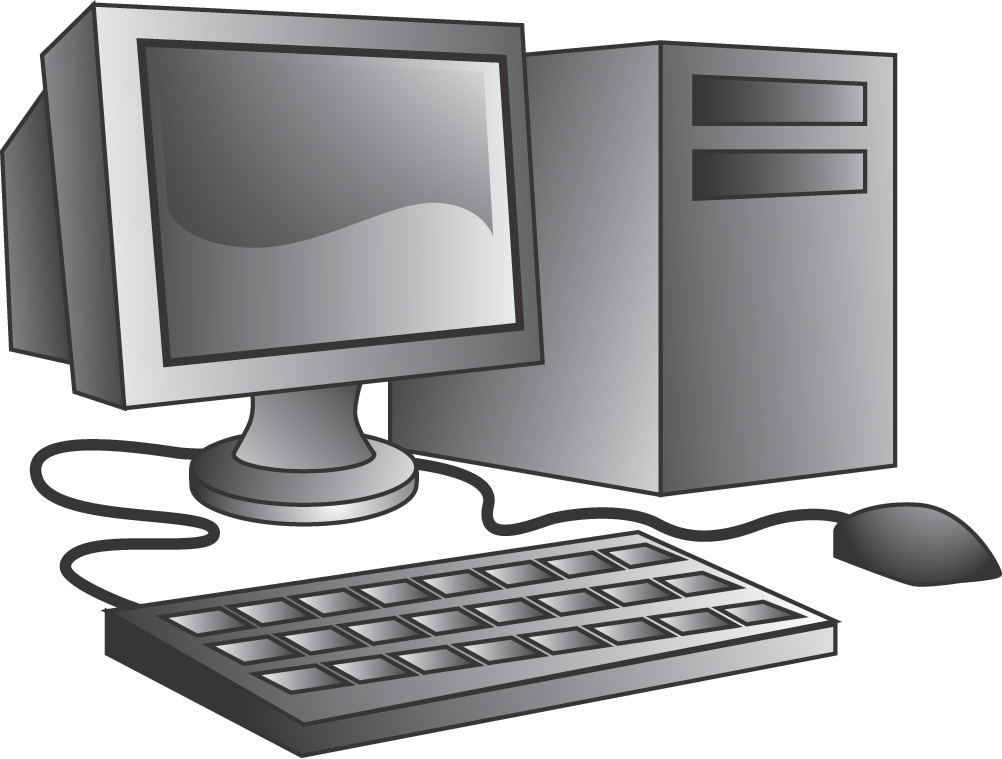 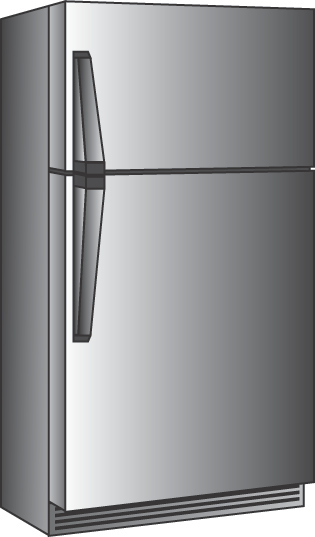                         Computer	                                       RefrigeratorBicycle		Car/truck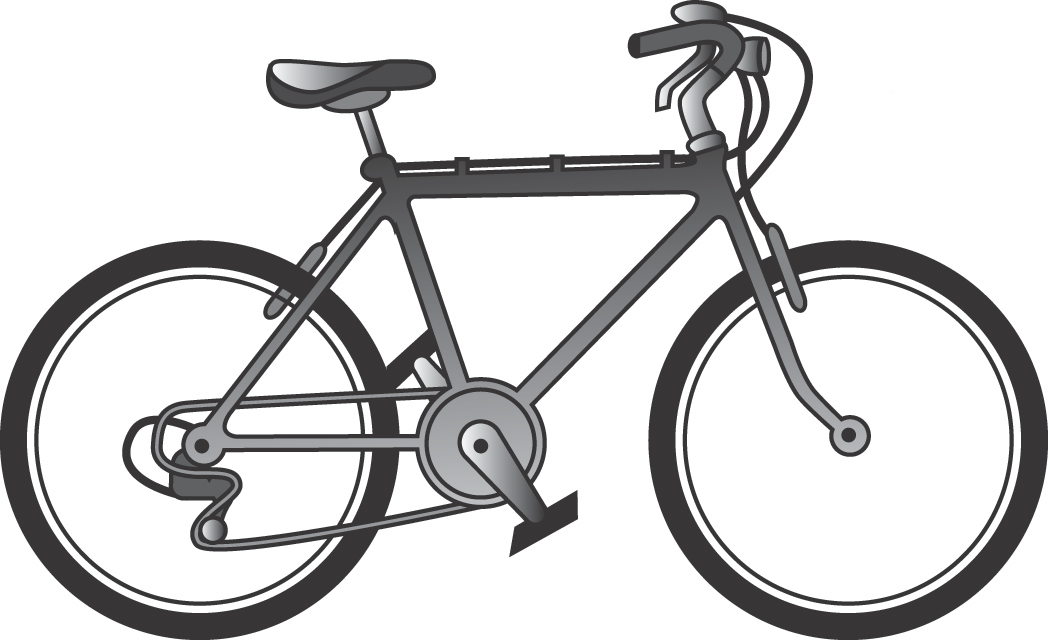 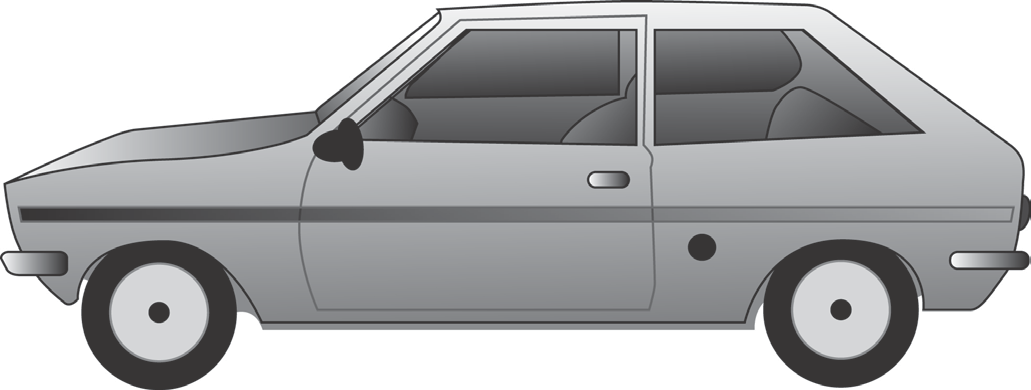        River or streamWell or borehole    Communal tap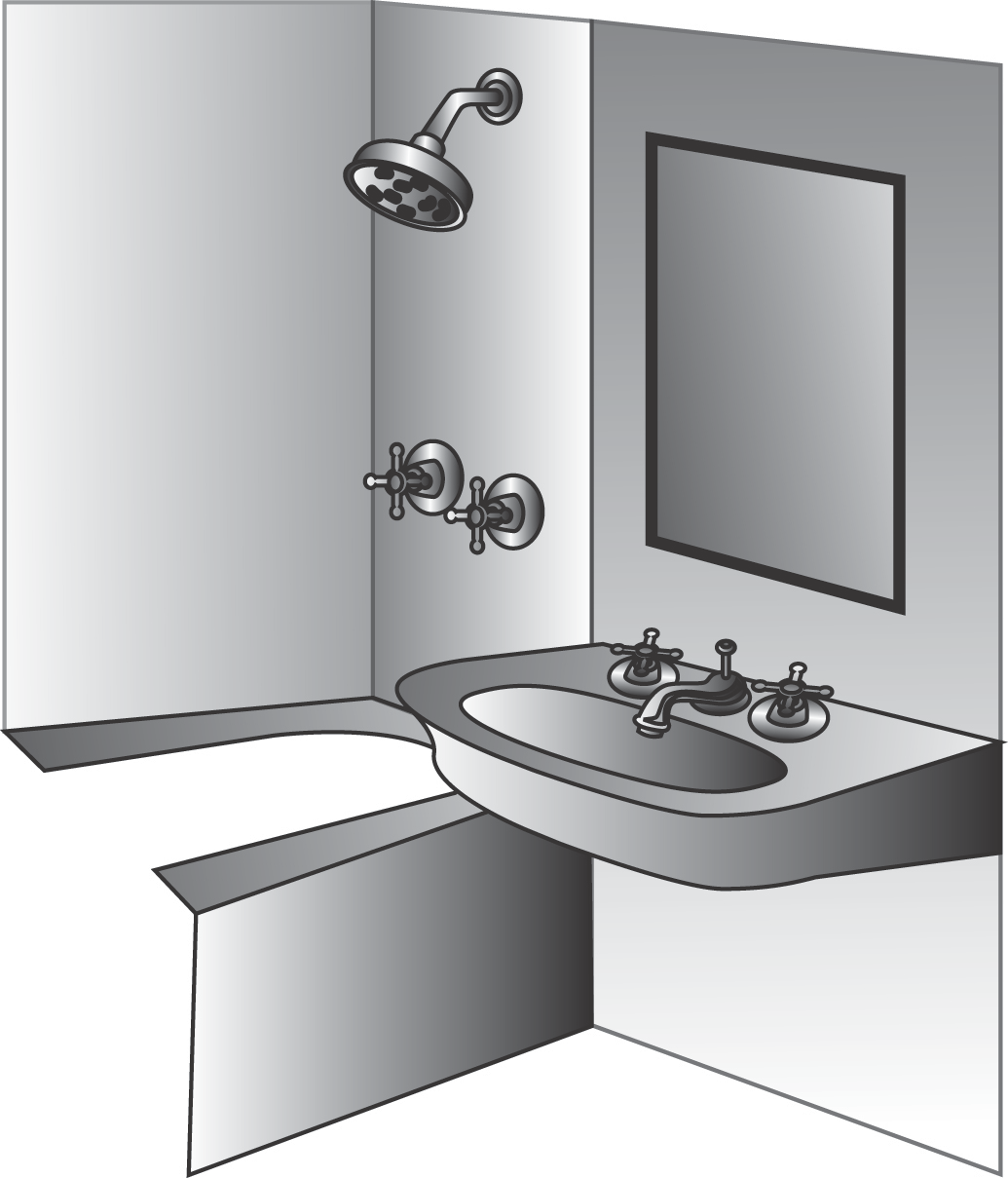 Tap in the home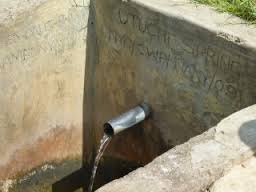 A protected SpringTap in the homeUsing firewoodUsing a coal potUsing a stove - gas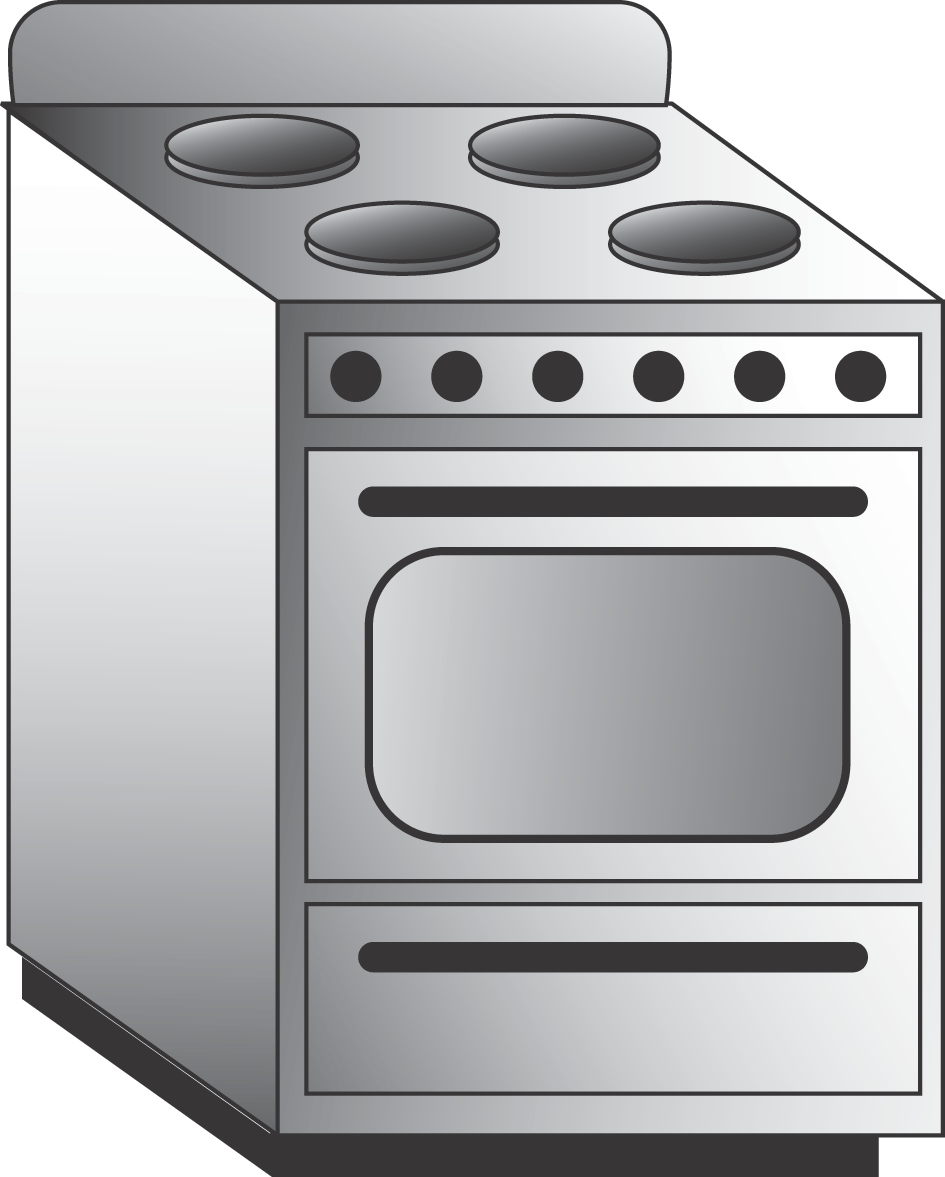 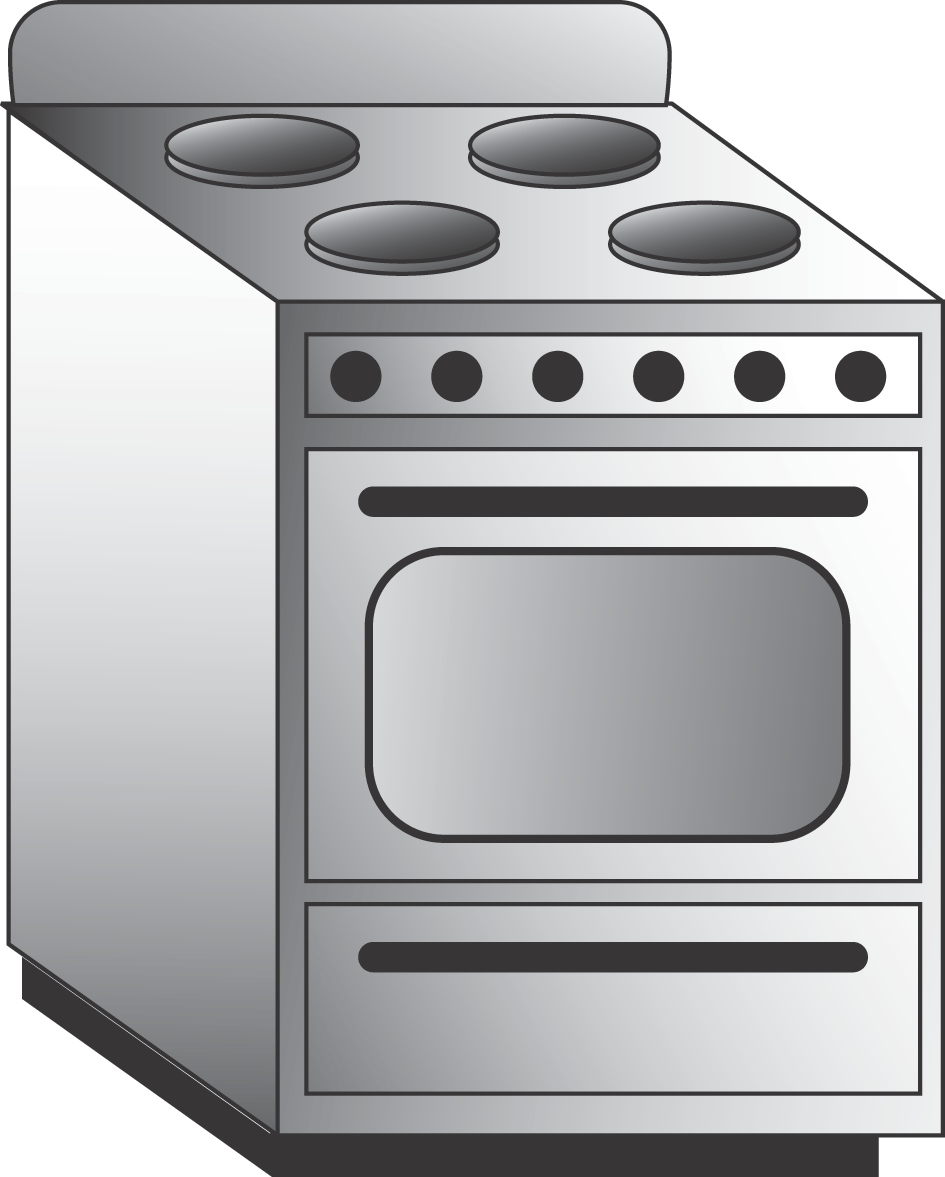 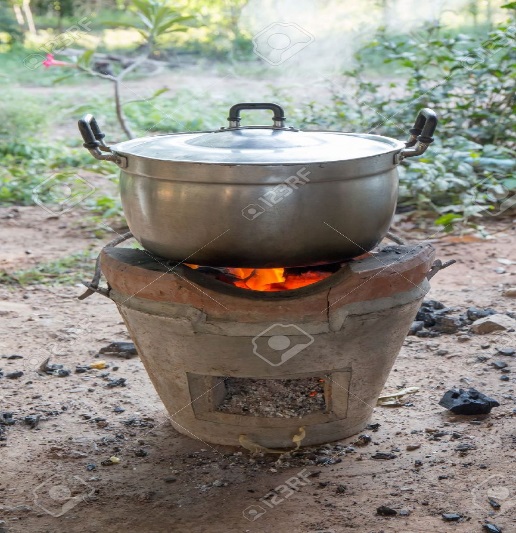 A pit toiletA shared toiletA communal toilet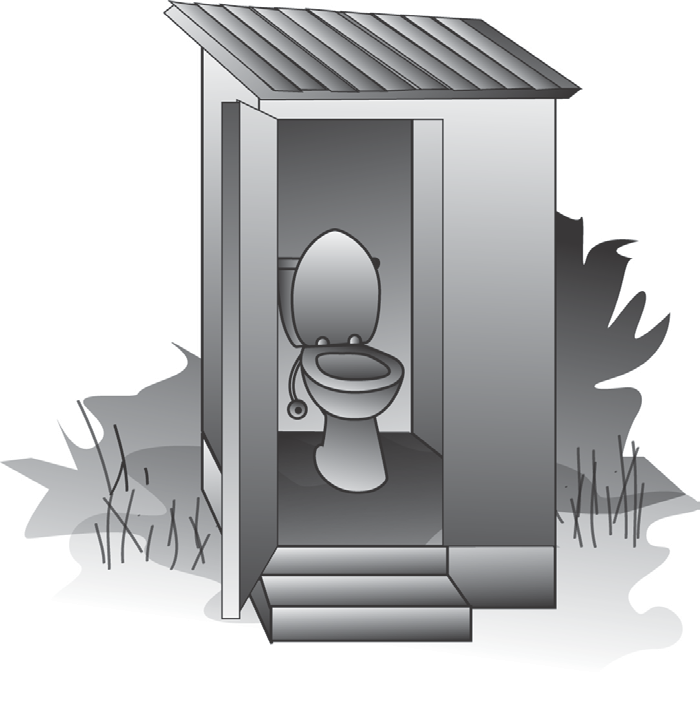 A flush toilet outside your house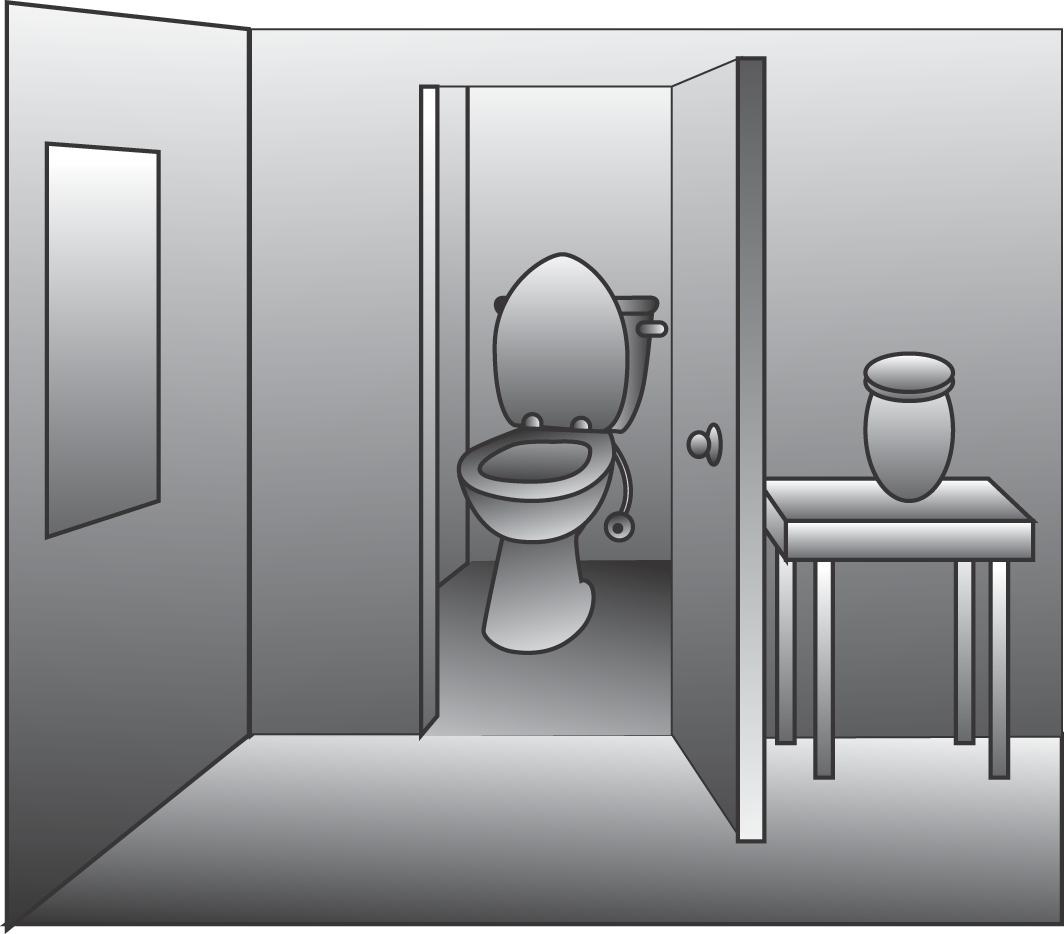 A flush toilet inside your house